Publicado en Madrid el 03/12/2019 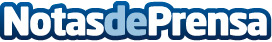 Antonio Colino Martínez, elegido nuevo presidente de la Real Academia de Ingeniería Antonio Colino es doctor ingeniero de caminos, canales y puertos por la Universidad Politécnica de Madrid y máster en Defensa NacionalDatos de contacto:Redacción608 171 536Nota de prensa publicada en: https://www.notasdeprensa.es/antonio-colino-martinez-elegido-nuevo_1 Categorias: Nombramientos Recursos humanos Otros Servicios Universidades Construcción y Materiales http://www.notasdeprensa.es